「限時競標」商品列表: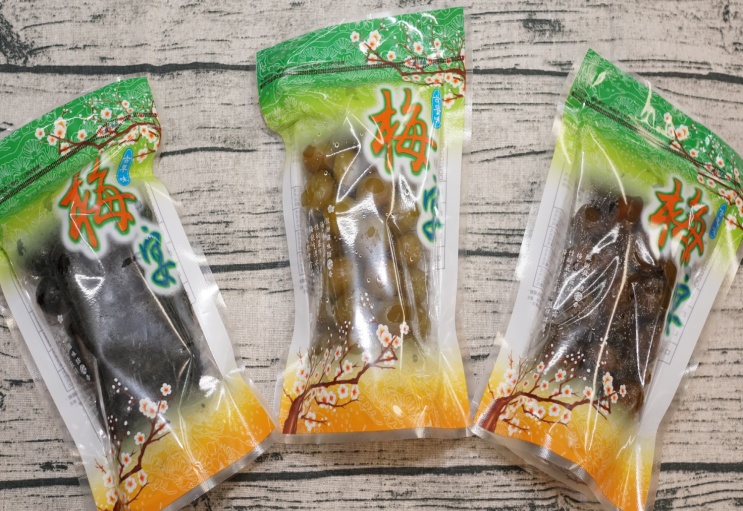 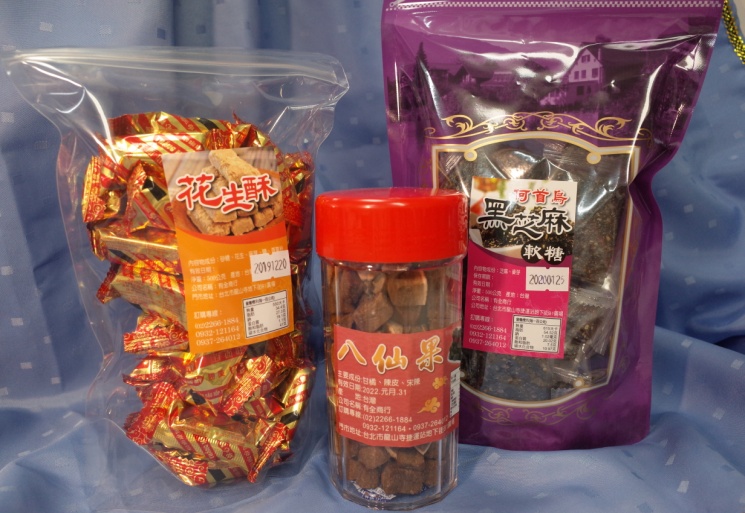 B1B區-梅宴蜜餞B1B區-杏仁粉1.競標福袋商品:蜜餞三包2.數量:30份3.本店提供之福袋商品數量有限換完為止 或可換本店商品等值600元以下商品1.競標福袋商品:伴手禮三包(黑芝麻.八仙           果.花生酥)2.數量:10份3.本店提供之福袋商品數量有限換完為止 或可換本店商品等值600元以下商品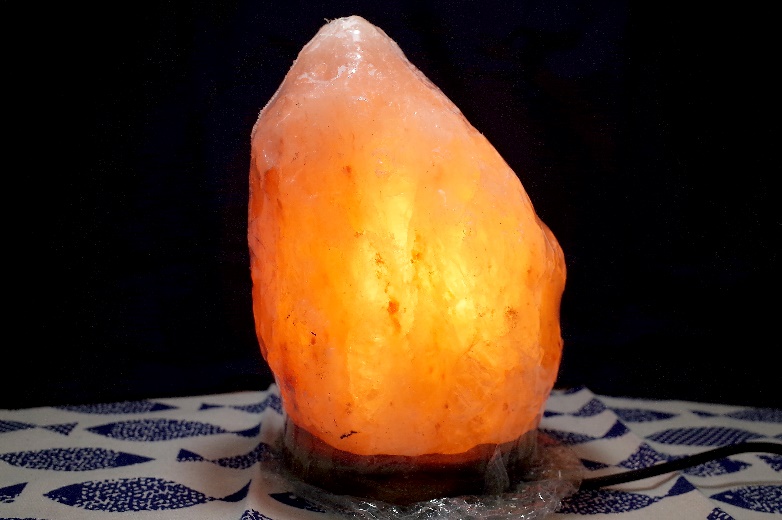 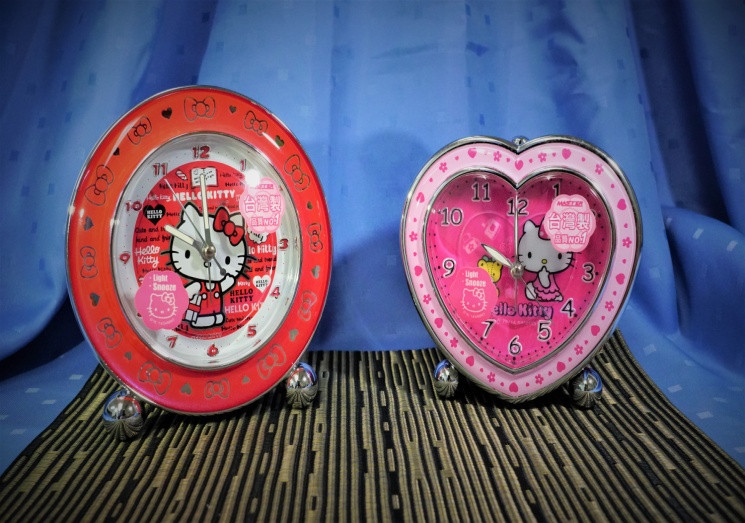 B1B區-鹽晶燈B1C區-39元商品1.競標福袋商品:小型鹽晶燈(形狀略有不同)2.數量:5份3.本店提供之福袋商品數量有限換完為止 或可換本店商品等值600元以下商品1.競標福袋商品:精美小禮物(HELLO KITTY)、鬧鐘一個(二擇一)2.數量:各三組3.本店提供之福袋商品數量有限換完為止 或可換本店商品等值600元以下商品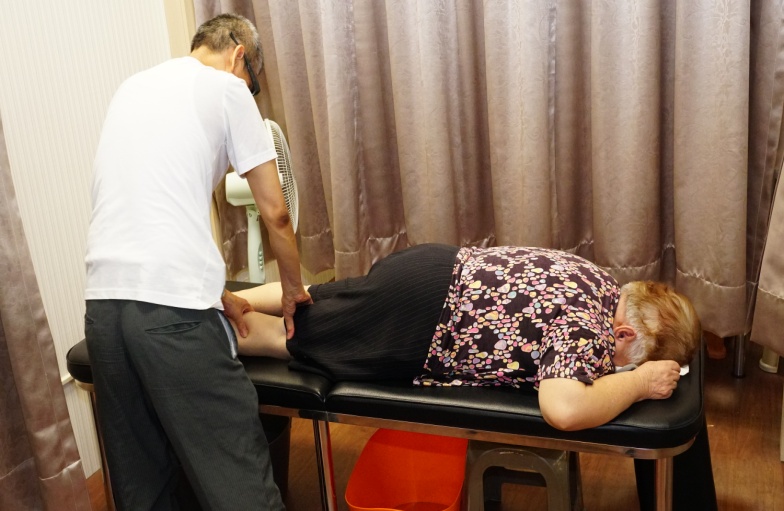 阿甘按摩一店(B1C區)、阿甘按摩二店(6號店鋪)阿甘按摩一店(B1C區)、阿甘按摩二店(6號店鋪)1.競標福袋商品:全身按摩一小時2.數量:101.競標福袋商品:全身按摩一小時2.數量:10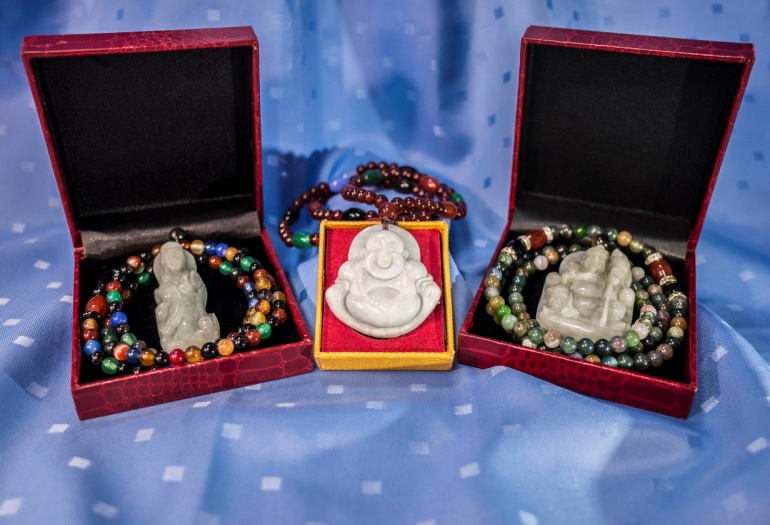 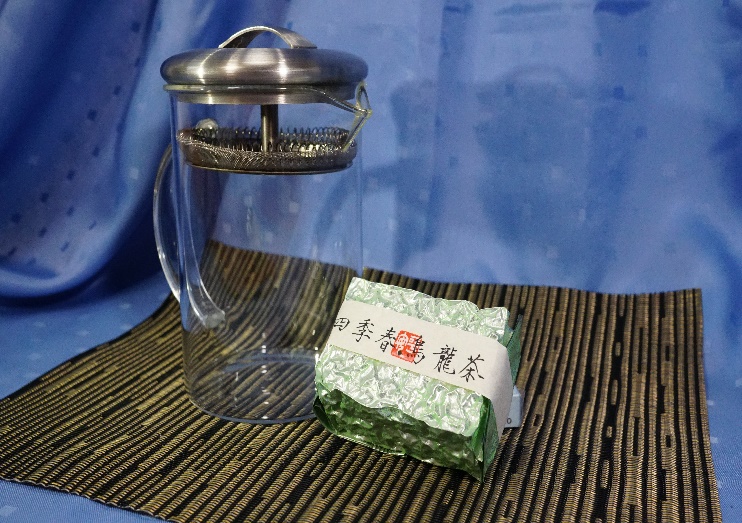 B1-6號店鋪:英姐玉坊B1-10號店鋪:柳隅茶舍1.競標福袋商品:精緻玉珮2.數量:限量3份3.本店提供之福袋商品數量有限換完為止 或可換本店商品等值600元以下商品1.競標福袋商品:精美泡茶壺(附小包-烏龍茶包)2.數量:15份3.本店提供之福袋商品數量有限換完為止 或可換本店商品等值600元以下商品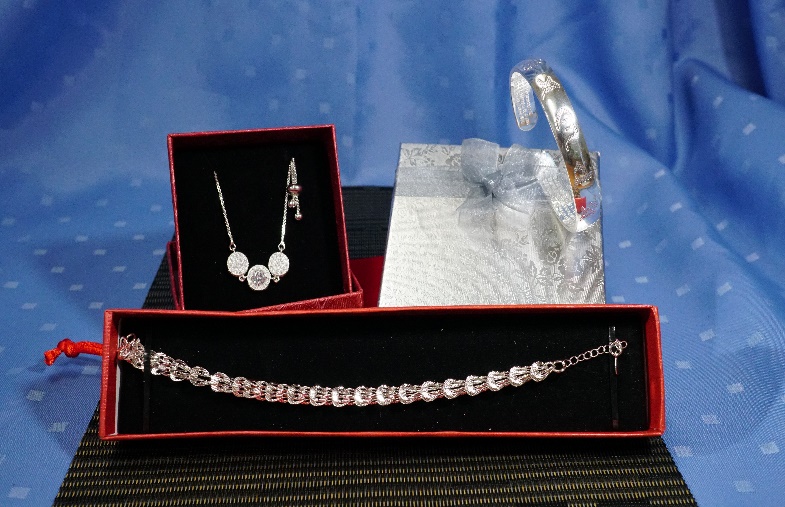 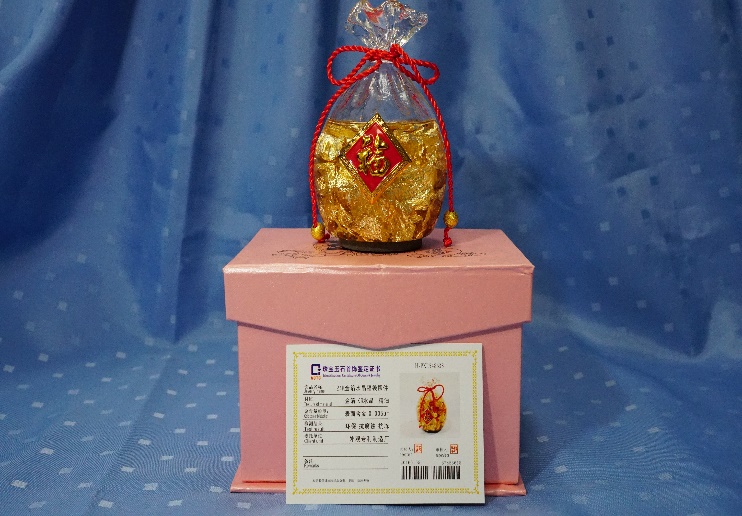 B1-17號店鋪:締結精品B1-18鋪:好緣精品玉坊1.競標福袋商品:精美925足銀首飾          (三擇一)2.數量:5份3.本店提供之福袋商品數量有限換完為止 或可換本店商品等值600元以下商品1.競標福袋商品:24K金箔水晶福袋2.數量:5份3.本店提供之福袋商品數量有限換完為止 或可換本店商品等值600元以下商品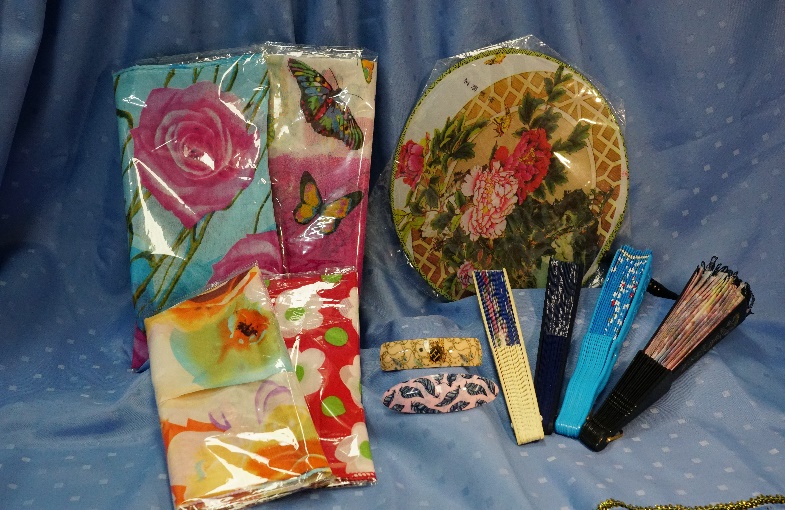 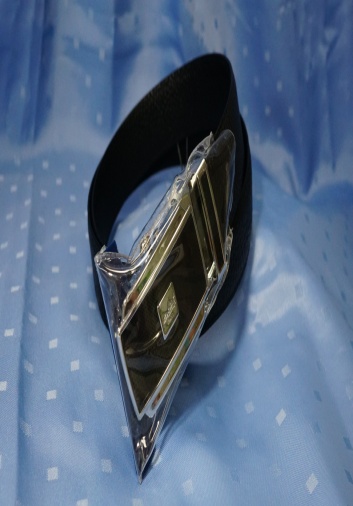 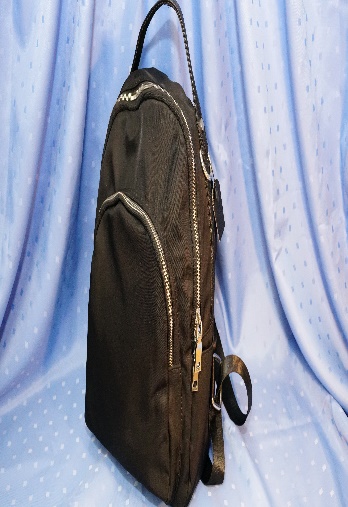 B1-19鋪:辣妹子精品飾品B1-21鋪:嗎啡爾(獻大)(鞋)1.競標福袋商品:精美小禮物一袋2.數量:5份3.本店提供之福袋商品數量有限換完為止 或可換本店商品等值600元以下商品1.競標福袋商品:精品皮帶或精品小背包(背包限量1個)2.數量:10份3.本店提供之福袋商品數量有限換完為止 或可換本店商品等值600元以下商品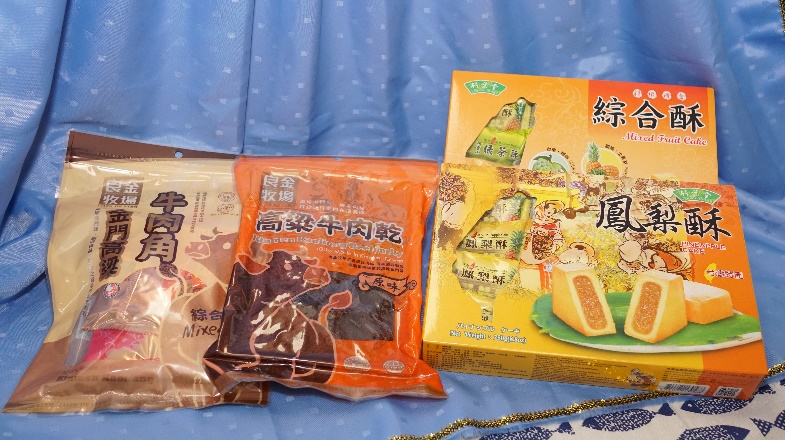 B1-22號店鋪:良金牛肉乾1.競標福袋商品:伴手禮一份2.數量:30份3.本店提供之福袋商品數量有限換完為止 或可換本店商品等值600元以下商品